République du SénégalUn Peuple – Un But – Une Foi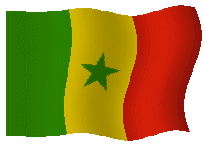 MINISTERE DE L’AGRICULTURE ET DE L’EQUIPEMENENT DIRECTION DE L’ANALYSE, DE LA PREVISION ET DES STATISTIQUESAGRICOLES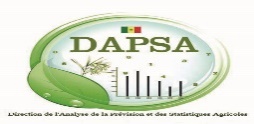 Sommet sur les Systèmes Alimentaires 2021Programme des Concertations de l'État du SénégalNote de présentation et agenda de la 1ère  Concertation Nationale   Réunion virtuelle le 03-04 Juin 20211. Contexte et justificationEn réponse à l'appel lancé par le Secrétaire général des Nations Unies aux leaders mondiaux pour un renforcement des systèmes alimentaires dans le cadre de l'agenda 2030 axé sur l'atteinte des 17 objectifs de développement durable (ODD), le Sénégal a déclenché, depuis mars 2021, un processus de dialogue national que SEM le Président de la République a placé sous la coordination du Professeur Moussa Baldé, Ministre de l’Agriculture et de l’Équipement rural (MAER).Une série de rencontres préparatoires de mobilisation des parties prenantes et de revue d'expériences pertinentes a permis d'impliquer, en sus des administrations publiques compétentes (Services du MAER, SECNSA, CLM) et du Comité Technique PNIASAN, des institutions aussi déterminantes que le PAM, la FAO, le FIDA, l’IPAR et le Groupe de Dialogue Social et Politique (GDSP) constitué de toutes les catégories d'acteurs non étatiques (ANE) des chaines de valeur du secteur agro-sylvo-pastoral et halieutique du pays.A l'issue de cette phase préparatoire du dialogue national, la DAPSA, qui assure la coordination technique des concertations nationales, a élaboré un projet de démarche méthodologique et de feuille de route et constitué un groupe organisationnel d'appui pour la mise en œuvre d'un processus efficace de formulation de la contribution du Sénégal à la transformation des systèmes alimentaires durables au profit de tous, tel que préconisé par le Secrétaire Général de l'ONU.Le Groupe organisationnel d’appui aux concertations a tenu sa 1ère réunion, au cours de laquelle il a validé la démarche et l’agenda, le listing des parties prenantes pour un processus participatif et inclusif de concertations sur les systèmes alimentaires conformément aux attentes de l'Organisation des Nations Unies (ONU).  Dans ce cadre, après avoir fait une 2ème fois la revue des initiatives en cours et repéré leurs états d’avancement (les objectifs de changement couverts, les analyses disponibles) , le Groupe d’appui a recommandé de renforcer la mobilisation des acteurs (collectivités décentralisées, membres du Comité technique PNIASAN) et de donner un peu plus de temps aux porteurs d’initiatives et d’expériences pour avoir leurs contributions de qualité à la 1ère réunion de concertation nationale.  Aussi, des concertations spécifiques (Comité technique PNIASAN, les 5 principales zones agro écologiques, atelier national diagnostic rapide du consortium SCNSA/CNDN/FAO/CIRAD, réunion CNDN) ont eu lieu du 24 au 28 Mai 2021.Pour rappel, cette concertation nationale sera consacrée au lancement solennel du processus de dialogue national,  au diagnostic consensuel de la situation actuelle des systèmes alimentaires au Sénégal, à l’identification de leurs grands enjeux et défis, ainsi que des grandes lignes d’actions prioritaires pour les 10 prochaines années.La présente note de présentation et agenda spécifie les modalités de tenue de la 1ère Concertation Nationale de l’ensemble des acteurs des systèmes alimentaires au Sénégal.  2. Objectifs, résultats attendus L'objectif général de la Concertation nationale est de renforcer le dialogue national sur les systèmes alimentaires en perspective de leur développement inclusif, équitable et durable.De manière spécifique, la Concertation nationale vise à avoir sur chacun des objectifs de changement (pistes d’actions) identifiés par le Sommet des Nations unies : Une évaluation globale des tendances observées (évolutions des 10 dernières années) et des moteurs de changements (principaux déterminants) aux niveaux local et national ;Une description de la situation actuelle (caractérisation qualitative et quantitative) des systèmes alimentaires aux niveaux local et national ;Une identification des grands enjeux et défis, ainsi que des leviers/grandes lignes d’actions prioritaires préconisées (modalités d'amélioration), les engagements des parties prenantes et les modalités de leur collaboration pour le développement de systèmes alimentaires durables et équitables aux niveaux local  et national.Ainsi, à la fin de la 1ère Concertation Nationale, il est attendu :Sur chaque objectif de changement, un petit compte rendu, qui récapitule  (i) les tendances observées et les moteurs de changements aux niveaux local et national, (ii) la situation actuelle des systèmes alimentaires aux niveaux local et national ; (iii) les grands enjeux et défis, les grandes lignes d’actions prioritaires pour le développement de systèmes alimentaires durables et équitables aux niveaux local et national ; (iv) les engagements des parties prenantes et les modalités de leur collaboration pour le développement de systèmes alimentaires durables et équitables au Sénégal, etDe manière globale, une synthèse des conclusions et recommandations sur les 5 objectifs de changement, pouvant être approfondies dans la perspective de la 2ème Concertation Nationale, prévue le 17-18 juin en mode virtuel.3. Démarche méthodologiqueAprès la cérémonie d'ouverture et de lancement solennel, les travaux débuteront par une mise en contexte de la problématique du développement de systèmes alimentaires durables et équitables aux niveaux local et national au  Sénégal. Cette mise en contexte se fera à travers :la présentation et discussion d’une note introductive de la DAPSA sur (i) le contexte, (ii) les objectifs et résultats attendus du dialogue national sur les systèmes alimentaires, (iii) la démarche et la feuille de route.Des présentations conjointes du Comité national PNIASAN et des principales zones agro écologiques du Sénégal sur le diagnostic actuel et les perspectives des systèmes alimentaires au Sénégal.Par la suite, 5 Sessions de discussion, un  par objectif de changement,  seront mises en place pour produire et soumettre à la plénière un petit compte rendu, qui récapitule (i) les tendances observées et les moteurs de changements aux niveaux local et national, (ii) la situation actuelle des systèmes alimentaires aux niveaux local et national ; (iii) les grands enjeux et défis, les grandes lignes d’actions prioritaires pour le développement de systèmes alimentaires durables et équitables aux niveaux local et national ; (iv) les engagements des parties prenantes et les modalités de leur collaboration pour le développement de systèmes alimentaires durables et équitables au Sénégal.Les participants à La Concertation nationale seront répartis dans les 5 sessions de discussion correspondantes aux 5 objectifs de changement du Sommet. Ces sessions de discussion seront animées par un représentant des acteurs étatiques et un représentant du GDSP. A la fin des travaux de sessions de discussion, sera organisée une grande session de restitution des conclusions par objectif de changement, de discussion générale pour élaborer des conclusions et recommandations de la Concertation sur l’ensemble des 5 objectifs de changement.4. ParticipantsLes participants à cette Concertation sont les acteurs des systèmes alimentaires à tous les niveaux : départemental,  régional et central. Les travaux seront coordonnés par la DAPSA et facilités par des membres du Comité technique PNIASAN et du GDSP, avec l’appui technique du HUB RURAL (Plateforme d'Appui au Développement Rural et à la Sécurité Alimentaire en Afrique de l'Ouest et du Centre).5. Projet d’agendaHorairesActivitésResponsablesJour 1 : Jeudi 03 Juin 2021 Jour 1 : Jeudi 03 Juin 2021 Jour 1 : Jeudi 03 Juin 2021 09H30 - 10H15Cérémonie d’ouverture et de lancement solennel :Intervention du GDSPIntervention du secteur privéIntervention de la Coordination des PTF du Groupe Agriculture et Sécurité AlimentaireIntervention de la Coordination des organisations du système des Nations UniesAllocution d’ouverture et de lancement solennel du Ministre de l’Agriculture et de l’Equipent Rural du SénégalHUB RURAL10H15- 10H30Présentation des participantsParticipants10H30 - 12H00Présentation et discussions de la note de présentation et agenda de la Concertation Présentation et discussions de la note introductive sur le contexte, les résultats attendus, la démarche et la feuille de route du dialogue national pour des systèmes alimentaires durables et équitables au SénégalPrésentations et discussions des notes introductives sur la situation actuelle et les perspectives des systèmes alimentaires au Sénégal  DAPSAComité technique PNIASAN Tous participants, avec l'appui du HUB RURAL12H00 - 13H30Sessions de discussion par objectif de changement Tous participants, avec la facilitation membres du Comité Technique PNIASAN et GDSP,  du  HUB RURAL13H30 – 14H30Pause  déjeuner  14H30 - 16H00Suite Sessions de discussion  par objectif de changementTous participants, avec la facilitation membres du Comité Technique PNIASAN et GDSP,  du  HUB RURAL16H 00 Suspension des travaux de la 1ère journée DAPSA                                                                              Jour 2 : Vendredi 04 Juin  2021                                                                              Jour 2 : Vendredi 04 Juin  2021                                                                              Jour 2 : Vendredi 04 Juin  2021HorairesActivitésResponsables09H00 - 10H00Rédaction comptes rendus par Session de discussion travail Facilitateurs et rapporteurs de sessions de discussion 10H00 - 10H30Validation comptes rendus par Session de discussion Tous participants, facilitateurs  et rapporteurs de sessions de discussion 10H30 - 10H45Présentation des comptes rendus de la session de discussion no1  portant sur le 1er objectif de changement Facilitateur et rapporteur de la session de discussion no110H45 - 11H00Présentation des comptes rendus de la session de discussion no2  portant sur le 2ème  objectif de changement Facilitateur et rapporteur de la session de discussion no211H00 - 11H15Présentation des comptes rendus de la session de discussion no3  portant sur le 3ème  objectif de changement Facilitateur et rapporteur de la session de discussion no311H15  - 11H30Présentation des comptes rendus de la session de discussion no4  portant sur le 4ème  objectif de changement Facilitateur et rapporteur de la session de discussion no411H30 - 11H45Présentation des comptes rendus de la session de discussion no5  portant sur le 5ème  objectif de changement Facilitateur et rapporteur de la session de discussion no511H45 - 12H45Discussions générales des comptes rendus des travaux des 5 sessions de discussion , synthèse des conclusions et recommandations globales sur les 5 objectifs de changementTous participants, avec l’animation du  HUB RURAL12H45 - 13H00Cérémonie de clôture Intervention du GDSPIntervention de la Coordination des organisations du système des Nations UniesAllocution de clôture de la 1ère concertation nationaleHUB RURAL